Дисциплина “Электроснабжение”Контрольная работаВыполнить проверку сечения проводников по отклонению напряжения для самого удаленного и ближайшего потребителя электрической сети напряжением 0,38…10 кВ по схеме. Построить диаграммы отклонения напряжения в сети. Определить сечения проводников, которые удовлетворяли бы требованиям ГОСТ. Сделать выводы.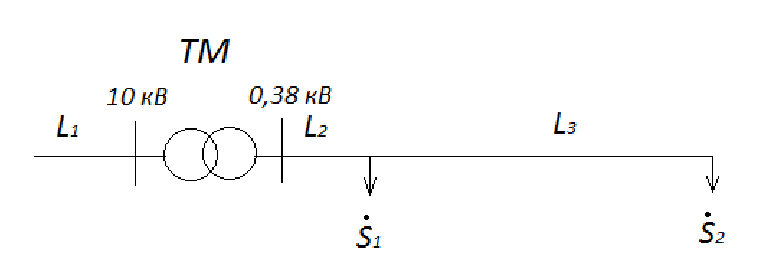 Дано: ; ; ; ; ; провод СИП2-3х50; провод СИП2-3х25+1х35; провод СИП2-3х35+1х50В начальной точке линии L1 напряжением 10 кВ значение отклонения напряжения δU100 = -8%; δU25 = -4%